РЕСПУБЛИКА ДАГЕСТАНГЛАВА МУНИЦИПАЛЬНОГО ОБРАЗОВАНИЯ«УНЦУКУЛЬСКИЙ РАЙОН»Индекс 368950 РД, пос. Шамилькала ул.М.Дахадаева.3 тел.55-62-82 e-mai:mo_uncuk_raion@mail.ruП О С Т А Н О В Л Е Н И Е от «01» март 2017 г.  №15Об утверждении плана мероприятий по подготовке и проведениюв МО «Унцукульский район» Года гражданской обороны в 2017 годуВ целях подготовки к проведению торжественных мероприятий, посвящённых празднованию 85-й годовщины образования гражданской обороны -постановляю:1. Утвердить прилагаемый план мероприятий по подготовке и проведению в МО «Унцукульский район» Года гражданской обороны в 2017 году.2.   Начальнику отдела ГО и ЧС Абдулаеву М.Г.:- контролировать проведение мероприятий и при необходимости оказать методическую помощь;- ежемесячно к 20 числу представлять информацию о ходе выполнения мероприятий в ГУ МЧС России по РД.  Глава  МО«Унцукульский район»                                                           И. НурмагомедовПЛАНмероприятий по подготовке и проведению в  МО «Унцукульский район»Года гражданской обороны в 2017 годупгт.ШамилькалаНачальник отдела ГО и ЧСМО «Унцукульский район»                                                                  М.Г.АбдулаевСОГЛАСОВАНОНачальник ГУ МЧС России по РДГенерал-майор_______________ Н.М. Казимагамедов____________2017 г.УТВЕРЖДЕНОпостановлениемМО «Унцукульский район»от _________2017г. № ___№п/пНаименования мероприятийСроки проведенияОтветственные исполнители1.Разработка планов мероприятий, посвященных Году гражданской обороны, создание рабочей группы по контролю за их проведением и утверждение их в установленном порядкедо15.02.2017г.Председатель КЧС и ПБ, отдел ГО и ЧСМО«Унцукульский район»2.Разработка графика ежемесячных размещений сообщений и публикаций, посвященных 85-летию со дня образования гражданской обороны, в средствах массовой информации МО «Унцукульский район» до 20.02.2017г.Отдел ГО и ЧС МО «Унцукульский район», «ТВ «Шамилькала»,«Редакция районной газеты «Садовод»3.Ежемесячные размещения сообщений и публикаций, посвященных 85-летию со дня образования гражданской обороны, в средствах массовой информации  МО «Унцукульский район»в течение  2017 года согласно графикуМО «Унцукульский район», «ТВ «Шамилькала», «Редакция районной газеты «Садовод», ПЧ-31 п.Временный4.Подготовка выступления руководящего состава, посвященного Всемирному дню гражданской обороныдо 24 февраляГлава МО «Унцукульский район», военный комиссар Унцукульского района5.Организация размещения материалов, статей и публикаций по тематике гражданской обороны на интернет ресурсах  МО «Унцукульский район»в течение 2017года Пресс-секретарь главы МО «Унцукульский район»6.Организация и проведение спортивно-массовых мероприятий с приглашением представителей общественности, трудовых коллективов, учащихся школ и студентов учебных заведений, посвященных мероприятиям в рамках проведения Года гражданской обороныв течение 2017 года Отдел ГО и ЧС,отдел по делам МС и ТМО «Унцукульский район»7.Подготовка и организация трансляции по  муниципальному телеканалу сюжетов и передач о Годе гражданской обороне1 раз в течение каждого кварталаОтдел ГО и ЧСМО«Унцукульский район», «ТВ «Шамилькала»8.Организация выдачи различным категориям населения Памятки по гражданской обороне и действиям в чрезвычайных ситуациях, связанных с рисками возникновения ЧС зимнего и весеннего периода времениежеквартально в течении 2017 годаОтдел ГО и ЧСМО «Унцукульский район»,главы сельских поселений, руководители учреждений и организаций муниципального образования9.Организация проведения открытого урока «Основы безопасности жизнедеятельности» в образовательных учрежденияхв течение 2017 годаОтдел ГО и ЧС,УО МО «Унцукульский район»10.Организация демонстрации видеоматериалов и фильмов по гражданской обороне по каналам местного телевиденияв течение 2017 года«ТВ «Шамилькала» 11.Выполнение мероприятий по контролю за созданием и содержанием в интересах гражданской обороны запасов материально-технических, продовольственных, медицинских и иных средствв течение 2017 годаОтдел ГО и ЧСМО «Унцукульский район»,ГБУ РД «Унцукульская ЦРБ»,главы сельских поселений12.Информирование населения, в том числе с привлечением СМИ, о порядке проведения эвакуации в безопасные районы в случае возникновения чрезвычайных ситуаций, с целью повышения культуры безопасности жизнедеятельностив течение 2017 годаОтдел ГО и ЧС,УО МО «Унцукульский район»,главы  сельских поселений13.Проведение занятий с должностными лицами, уполномоченными на решение задач в области гражданской обороны, и населением в части порядка пребывания в ЗС ГО и правил использования средств индивидуальной защитыв течение I-II го кварталовОтдел ГО и ЧС,УО МО «Унцукульский район»14Представление отчетов в управление гражданской защиты ГУ МЧС России по РД о ходе выполнения настоящего плана за месяцежемесячно в течение 2017 года  (к 25 числу месяца в УГЗ ГУ МЧС России по РД)Отдел ГО и ЧСМО «Унцкульский район»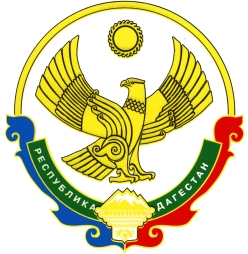 